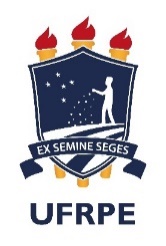 UNIVERSIDADE FEDERAL RURAL DE PERNAMBUCOCOLÉGIO AGRÍCOLA DOM AGOSTINHO IKAS DA UFRPEFORMULÁRIO DE INSCRIÇÃOPROGRAMA DE APOIO AO DISCENTE (PAD)O Programa de Apoio ao Discente (PAD) tem como principal objetivo promover a permanência no CODAI de discentes comprovadamente em vulnerabilidade econômica durante a realização dos cursos do ensino básico, técnico e tecnológico do CODAI, após avaliação socioeconômica de seu contexto familiar.Para pleitear vaga nos auxílios que compõem o PAD do CODAI, o(a) candidato(a) deverá preencher os seguintes requisitos:1. Preenchimento de todo o formulário;2. Apresentação de toda a documentação relacionada no verso;3. Cumprimento das datas fixadas pelo CODAI.Informações incoerentes e documentação incompleta são critérios de indeferimento do pedido.A situação de cada candidato(a) será avaliada levando em consideração as informações apresentadas e comprovadas. A consolidação da inscrição dependerá do preenchimento completo e correto do formulário, assim como da apresentação de toda a documentação exigida.O formulário socioeconômico e os documentos apresentados serão analisados pela PROGEST, a quem cabe, entendendo necessário, convocar o (a) candidato (a) para esclarecimento documental, solicitar documentos complementares, bem como realizar entrevistas e visitas domiciliares para comprovação das informações prestadas neste formulário.Os requerimentos de inscrição serão indeferidos quando for constatada a falta dos documentos solicitados e/ou quando for comprovadamente inverídica qualquer das informações/declarações apresentadas. Será igualmente indeferido o requerimento, caso o candidato deixe de cumprir as exigências feitas para fins de esclarecimentos, seja por apresentação de documentos complementares, informações por meio de Entrevista Social e Visita Domiciliar.As informações prestadas são de inteira responsabilidade do(a) candidato(a)DOCUMENTAÇÃO NECESSÁRIAI. Certidão de Nascimento, RG e CPF (candidato/a);II. Comprovante de residência no nome da (o)discente (endereço de origem). III. Declaração por escrito, do (a) candidato (a) informando ser ou não beneficiário de bolsa, de ajuda de custo e de qualquer outro rendimento, inclusive salários, vencimentos ou pensões de qualquer natureza (anexo I ou II)IV. Comprovação de pagamento/contrato de aluguel ou financiamento do imóvel que a família reside (quando for o caso);V. Carteira de trabalho e Previdência Social-CTPS dos componentes da família maiores de 18 anos que residam no seu domicílio familiar (incluindo o candidato), independentemente de estarem ou não empregados, (apresentar cópia das páginas da fotografia, qualificação civil, do último contrato de trabalho registrado e da página que comprove o desemprego, se for o caso);VI. Documento comprobatório do rendimento familiar (comprovantes dos últimos três meses):• Contracheques;• Extrato do benefício previdenciário ou social (INSS);• Extrato do benefício de aposentadoria, pensão, auxílio-doença e assistência social (BCP/LOAS);• Extrato do benefício de Programas Sociais (Bolsa Família e outros);• Comprovante de rendimentos de atividades remuneradas (bolsas, estágios, assim como outras fontes de ganhos comprobatórios formalmente ou não);• Declaração completa de Imposto de Renda – IR (quando declarar);VII. Para autônomos, trabalhadores informais e prestadores de serviços, recibo de pagamento autônomo (RPA) e/ou comprovante de contribuição do INSS (três últimos meses) e declaração de rendimentos (anexo III)VIII. Em caso de proprietário rural (sitiante ou fazendeiro), declaração de Imposto Territorial Rural (ITR) e/ ou declaração de rendimentos da atividade rural emitida por Associação ou Sindicato Rural, Cooperativas, juntamente com a declaração de agricultor (anexo IV);IX. Relato Familiar (anexo V).OBSERVAÇÃO IMPORTANTE SOBRE A DOCUMENTAÇÃONo ato da entrega dos documentos no NAE (CODAI) deverão ser apresentadas as carteiras de trabalho de todos os membros de grupo familiar maiores de 18 anos para autenticação de suas cópias. Todas as cópias de documentos deverão ser rubricadas pela (o) candidata (o).Nas declarações de rendimentos devem constar informações (nome, RG, CPF e endereço) do declarante, tipo e local da atividade desenvolvida, média de remuneração mensal e assinatura do declarante e de duas testemunhas, com número de CPF, e desde que não façam parte da composição familiar.INSCRIÇÃO1– DADOS DE IDENTIFICAÇÃO:Nome Civil: _____________________________________________________________________Nome Social: _____________________________________ Apelido: ________________________Naturalidade: _______________________ Nacionalidade: _______________UF:_______________Estado Civil: _____________________ Idade: ______ Data Nascimento: ______/________/______Sexo: _______________ RG: __________________________ /_______ CPF: __________________Filiação: ______________________________________________________________________________________________________________________________________________________________Qual a sua cor ou raça: ( ) Branca ( ) Preta ( ) Amarela ( ) Parda ( ) Indígena Pessoa com deficiência: ( ) Sim Qual?_________________________________ ( ) NãoFone(s): ________________________________ E-mail: __________________________________A – O ESTUDANTE RESIDE COM / EM:1 – ( ) Família 2 – ( ) Pensão 3 – ( ) Sozinho 4 – ( ) República5 – ( ) Moradia Estudantil 6 – ( ) Outros_____________________________________________________B – ENDEREÇO DE ORIGEM (ENDEREÇO DA COMPOSIÇÃO FAMILIAR):Rua______________________________________________________________________ Nº__________Bairro_______________________________ Cidade __________________________UF _________Fone(s) para contato: _____________________________________________________________Ponto de referência: _______________________________________________________________A região de sua moradia de origem é:( ) em área rural (sítio, granja, fazenda, etc.)( ) em área rural (MST, indígena, quilombola)( ) em área urbana( ) outro: _______________________________________________________________________C – ENDEREÇO DO ALUNO (SE DIFERENTE DO GRUPO FAMILIAR)Rua______________________________________________________________________ Nº__________Bairro_______________________________ Cidade __________________________UF _________Fone(s) para contato: _____________________________________________________________Ponto de referência: _______________________________________________________________A região de sua moradia de origem é:( ) em área rural (sítio, granja, fazenda, etc.)( ) em área rural (MST, indígena, quilombola)( ) em área urbana( ) outro: _______________________________________________________________________2 – MEIO DE TRANSPORTE UTILIZADO PARA CHEGAR AO CODAI (PODE SER ASSINALADA MAIS DE UMA OPÇÃO):( ) caminhando( ) ônibus( ) mototáxi( ) van/transporte alternativo( ) bicicleta( ) carona( ) transporte locado ( ) automóvel ( ) moto ( ) transporte da prefeitura ( ) outros: ________________Informe seu custo mensal com transporte: ____________________________________________Sua residência de origem é de difícil acesso:( ) Não ( ) Sim, por que? ________________________________________________________________________________________________________________________________________________________________3 – SITUAÇÃO ACADÊMICA E HISTÓRICO ESCOLAR:Curso: __________________________________________ Período/Série: __________________Forma de ingresso no CODAI:( ) Vestibular ( ) Transferência ( ) Portador de diploma ( ) OutrosAno de ingresso/CODAI: __________ Previsão de formatura:__________Semestre: ____________Turno do curso no CODAI: ( ) Manhã ( ) Tarde ( ) IntegralVocê ingressou no CODAI pelo sistema de COTAS: ( ) Sim Qual?______________________ ( ) NãoA – Ensino Fundamental (pode ser preenchida mais de uma opção):( ) Escola Pública ( ) Escola Particular ( ) Particular com bolsaAno de conclusão: __________ Cidade: ________________________________________________Escola(s) onde estudou: ____________________________________________________________B – Ensino Médio (pode ser preenchida mais de uma opção):( ) Escola Pública ( ) Escola Particular ( ) Particular com bolsaAno de conclusão: _______________ Cidade: __________________________________________Escola(s) onde estudou: ___________________________________________________________C – Outro curso Técnico ou Tecnológico: ___________________ Instituição: _________________( ) Cursando ( ) Interrompido ( ) Concluído ( ) Não4 – SITUAÇÃO ECONÔMICA DO(A) ESTUDANTE:A – Fontes de rendimento( ) Empregado (com vínculo empregatício):Local: ______________________ Cargo: _________________________Salário: R$_____________( ) Exerce trabalho informal ou autônomo: Tipo: _________________________________________Renda Mensal (média): R$____________( ) Nunca trabalhouB – Outras fontes de rendimento:( ) Bolsa de Apoio ao Discente ( ) Monitoria ( ) Coral UFRPE ( ) Extensão ( ) PIBIC ( ) PIBID( ) PET/Conexões de Saberes ( ) Estágio e/ou Plantões ( ) Pensão ( ) Apoio à Gestante( ) Outras atividades remuneradas ____________________________________R$______________Remuneração mensal: R$ ___________________________________________________________C – COMPOSIÇÃO SITUAÇÃO DO GRUPO FAMILIAR (INCLUIR TODOS OS MEMBROS RESIDENTES NO MESMO DOMICÍLIO, INCLUSIVE O CANDIDATO/A):Total de Membros do Grupo Familiar (incluindo o candidato): ___________________ Renda Familiar: _________________________5 – BENS IMÓVEIS/MÓVEISA – A família reside em imóvel:( ) Próprio Quitado( ) De herdeiros( ) Cedido( ) Alugado Valor mensal: _______________________( ) Financiado Valor mensal: _______________________B – Outros imóveis pertencentes à família:C – Veículos:Moto 			 		( ) Sim Ano _______ Marca ______________ ( ) NãoCarro passeio		 		( ) Sim Ano _______ Marca ______________ ( ) NãoTáxi 					( ) Sim Ano _______ Marca ______________ ( ) NãoTransporte passageiro/carga 		( ) Sim Ano _______ Marca _____________ ( ) NãoD – Se há PROPRIETÁRIO RURAL no grupo familiar: ( ) Sim ( ) NãoGrau de parentesco/vínculo_____________________________ Área (nº ha) ________________Tipo de atividade realizada na propriedade: ___________________________________________E – A família possui empréstimos?( ) Não ( ) Sim Valor: _________________ Quantidade de parcelas restantes: _________________Motivo do empréstimo: ____________________________________________________________6 – INFORMAÇÕES SOBRE CONDIÇÕES DE SAÚDE DO GRUPO FAMILIAR RESIDENTE NO MESMODOMICÍLIO:7 – MEMBROS DA FAMÍLIA QUE FORAM OU SÃO USUÁRIOS DOS PROGRAMAS DO CODAIHouve tentativa anterior para esta modalidade de programa do CODAI:( ) não ( ) sim, quantas vezes: __________________________8 – OUTRAS INFORMAÇÕES QUE JULGAR NECESSÁRIAS:________________________________________________________________________________________________________________________________________________________________________________________________________________________________________________________________________________________________________________________________________________________________________________________________________________________________________________________________________________________________________________________________________________________________________________________________________________________________________________________________Estou ciente de que a constatação de fraude ou omissão nas informações declaradas acarreta cancelamento do acesso aos programas de assistência estudantil do CODAI.São Lourenço da Mata, _____ de __________________ de _____________________________________________________Assinatura do Estudante____________________________________________Assinatura do Responsável (estudante menor de idade)ESPAÇO RESERVADO PARA O CANDIDATO COLOCAR, COM DETALHES, UM MAPA PARA REALIZAÇÃO DE VISITA DOMICILIAR (NÃO UTILIZAR MAPA DO GOOGLE MAPS): NomeGrau de Parentesco/ vínculoIdadeGrau de InstruçãoProfissão ou OcupaçãoRenda MensalOutras Fontes (Bolsa Família, Programas, Benefícios)Outras Fontes (Bolsa Família, Programas, Benefícios)NomeGrau de Parentesco/ vínculoIdadeGrau de InstruçãoProfissão ou OcupaçãoRenda MensalAtividadeRendaTipo de ImóvelLocal (cidade/Estado)NomeGrau de Parentesco /VínculoDoençaPlano de SaúdePlano de SaúdeValor do PlanoDespesa Mensal Total (incluindo remédios)NOMEPARENTESCOBENEFÍCIOANO